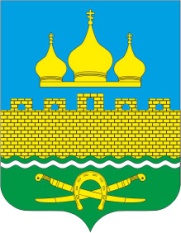 РОССИЙСКАЯ ФЕДЕРАЦИЯРОСТОВСКАЯ ОБЛАСТЬ НЕКЛИНОВСКИЙ РАЙОНМУНИЦИПАЛЬНОЕ ОБРАЗОВАНИЕ «ТРОИЦКОЕ СЕЛЬСКОЕ ПОСЕЛЕНИЕ»АДМИНИСТРАЦИЯ ТРОИЦКОГО СЕЛЬСКОГО ПОСЕЛЕНИЯРАСПОРЯЖЕНИЕот 14.04.2020 г. № 47с. ТроицкоеО внесении изменений в распоряжение Администрации Троицкого сельского поселения от 26.03.2020 г. № 39 «О принятии мер по предотвращению распространения новой коронавирусной инфекции (COVID-2019) в Администрации Троицкого сельского поселения»В соответствии с Федеральным законом от 21.11.2011 № 323-ФЗ «Об основах охраны здоровья граждан в Российской Федерации», Федеральным законом от 21.12.1994 № 68-ФЗ «О защите населения и территорий от чрезвычайных ситуаций природного и техногенного характера», на основании методических рекомендаций Министерства труда и социальной защиты Российской Федерации по режиму труда органов государственной власти, органов местного самоуправления и организаций с участием государства, руководствуясь Уставом муниципального образования «Троицкое сельское поселение», принятым Решением Собрания депутатов Троицкого сельского поселения от 10.10.2017 № 65, в целях реализации мер по профилактике и снижению рисков распространения новой коронавирусной инфекции COVID-19,1. Внести в распоряжение Администрации Троицкого сельского поселения от 26.03.2020 г. № 39 «О принятии мер по предотвращению распространения новой коронавирусной инфекции (COVID-2019) в Администрации Троицкого сельского поселения» следующие изменения:1.1 В пункте 2 слова «по 10 апреля 2020 года» заменить на «по 30 апреля 2020 года».1.2 В пункте 4 слова «по 10 апреля 2020 года» заменить на «по 30 апреля 2020 года».2. Настоящее распоряжение вступает в силу с момента подписания и распространяется на правоотношения с 11.04.2020 г. 3. Контроль за исполнением настоящего распоряжения оставляю за собой.Глава АдминистрацииТроицкого сельского поселения                                                                       О.Н.Гурина